Исх. № 162 от 23.04.2015                                                   ПОСТАНОВЛЕНИЕкомиссии по делам несовершеннолетних и защите их прав  при администрации Ханты-Мансийского районаот 22.04.2014	                                                                                       № 61п.Горноправдинск, 14:00О результатах мониторинга чрезвычайных происшествийс несовершеннолетними в 1 квартале 2015 годаКомиссия в составе председателя Гончаренко В.М., и.о. заместителя председателя Старцевой Э.В., ответственного секретаря Сурковой О.В., членов комиссии, а также приглашенных специалистов учреждений системы профилактики безнадзорности и правонарушений несовершеннолетних (согласно персональному списку по протоколу заседания комиссии № 13), рассмотрев результаты мониторинга                            чрезвычайных происшествий  с несовершеннолетними в первом  квартале 2015 года, установила:В первом квартале 2015 года на территории Ханты-Мансийского района зарегистрировано 21 чрезвычайное происшествие                                                     с несовершеннолетними, что на 44,7 % меньше, чем за аналогичный период прошлого года. Результатами чрезвычайных происшествий в 2015 году стало травмирование различных частей тела.В первом квартале 2014 года чрезвычайные происшествия произошли на территориях: с.Нялинское – 10,5 %, п.Горноправдинск – 65,8%, с.Цингалы – 7,9 %, с.Троица, с. Батово, п.Бобровский по 2,6 %, с.Селиярово – 8 %, в 2015 году происшествия произошли на территории п.Горноправдинск и с.Селиярово.Информация о чрезвычайных происшествиях сотрудниками медицинских учреждений и образовательных организаций доводится до сведения правоохранительных органов с целью проведения расследований.По итогам расследований установлено, что причинами, приведшими                   к чрезвычайным происшествиям в 1 квартале 2015 года, являются:дорожно-транспортное происшествие – 25 % (2014 – 2,6 %);собственная неосторожность несовершеннолетних – 60 % (2014 – 60,5 %);межличностный конфликт – 10 % (2014 – 0);отсутствие контроля со стороны законных представителей                                за времяпровождением несовершеннолетних – 5 % (2014 – 15,8 %).За отчетный период 2015 года не зафиксировано суицидальных попыток (2014 – 1) и отравлений (2014 – 3). Фактов применения физического воздействия на несовершеннолетних со стороны педагогов или законных представителей не выявлено (2014 – 3).Специалистами учреждений системы профилактики безнадзорности                        и правонарушений несовершеннолетних в пределах компетенции осуществлен комплекс мер по оказанию индивидуальной помощи пострадавшим, проведены профилактические мероприятия                                       по предупреждению аналогичных событий: консультации и инструктажи по технике безопасности с родителями, несовершеннолетними, организовано медицинское сопровождение детей. Разработаны                               и распространены на территории Ханты-Мансийского района памятки                     и буклеты на темы «Здоровый образ жизни» и «Профилактика чрезвычайных происшествий с несовершеннолетними». Проводятся общешкольные родительские собрания на тему «Административная ответственность родителей (законных представителей)».За отчетный период 2015 года установлен факт нарушения бюджетным учреждением Ханты-Мансийского автономного округа – Югры «Горноправдинская участковая больница» сроков предоставления информации о чрезвычайных происшествиях с несовершеннолетними, утвержденных постановлением комиссии по делам несовершеннолетних и защите их прав при Правительстве Ханты-Мансийского автономного округа – Югры от 08.11.2011 № 8. На основании вышеизложенного, комиссия постановила:Информацию о результатах мониторинга по чрезвычайным происшествиям с несовершеннолетними в 1 квартале 2015 года принять                    к сведению.Главному врачу бюджетного учреждения Ханты-Мансийского автономного округа – Югры «Горноправдинская участковая больница» принять меры по устранению нарушения п. 3.4. Порядка межведомственного взаимодействия при возникновении чрезвычайных происшествий с детьми, утверждённого постановлением комиссии                    по делам несовершеннолетних и защите их прав от 20.06.2013 № 98.Срок исполнения: до 01.05.2015.Руков7одителям образовательных организаций п.Горноправдинск обеспечить разработку дополнительных мероприятий по предупреждению детского дорожно-транспортного травматизма для включения в планы воспитательной работы. Срок исполнения: до 30.08.2015.Информацию о результатах исполнения настоящего постановления направить в отдел по организации работы комиссии по делам несовершеннолетних и защите их прав в установленные сроки.Контроль за выполнением постановления оставляю за собой. Председатель комиссии					      В.М. Гончаренко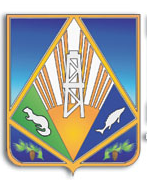 